Mesaj 3 - Etapa pe sector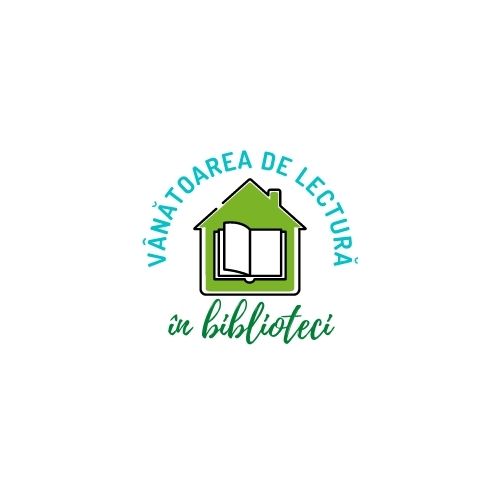 Într-o bună dimineaţă, când Gregor Samsa se trezi în patul lui, după o noapte de vise zbuciumate, se pomeni metamorfozat într-o gânganie înspăimântătoare. Zăcea întins pe spatele său tare ca o carapace şi, când ridica puţin capul, îşi vedea abdomenul cafeniu boltit în sus şi divizat în segmente rigide, de forma unor arcuri; plapuma abia se mai ţinea să nu alunece cu totul de pe această proeminenţă. Nenumăratele lui picioare, jalnic de subţiri în comparaţie cu dimensiunile sale de altădată, îi tremurau, neajutorate, înaintea ochilor. «Ce s-a întâmplat cu mine?» îi trecu prin gând. Nu era vis. În jur se afla camera lui liniştită – o adevărată cameră omenească, deşi cam mică – cuprinsă între cei patru pereţi pe care-i cunoştea atât de bine. Deasupra mesei, pe care se vedea, împrăştiată, o colecţie de mostre de stofe – căci Samsa era voiajor comercial – sta atârnată fotografia ce-o tăiase deunăzi dintr-o revistă ilustrată şi o pusese într-o ramă frumoasă, aurită. Reprezenta o femeie cu căciuliţă în cap şi cu un boa de blană la gât: femeia şedea drept şi întindea spre privitor un manşon mare de blană, în care îi dispărea întregul braţ, până la cot.Privirea lui Gregor lunecă apoi spre fereastră, şi vremea mohorâtă de afară – căci se auzeau picurile de ploaie ţârâind pe glaful de tablă – îl făcu profund melancolic. «Ce-ar fi, dacă aş mai trage un pui de somn şi aş uita de toate smintelile astea», gândi el, dar ideea se dovedi întru totul nerealizabilă, deoarece se obişnuise să doarmă pe partea dreaptă şi, în situaţia actuală, nu se putea întoarce în poziţia respectivă. Cu oricâtă forţă căută să se arunce pe partea dreaptă, se rostogolea de fiecare dată îndărăt pe spate, încercă de sute de ori, închizând ochii pentru a nu fi nevoit să-şi vadă picioarele zvârcolindu-se, şi renunţă abia în clipa când începu să simtă într-o parte o durere uşoară, surdă, pe care n-o cunoscuse până atunci. «Of, Doamne, gândi el, ce meserie obositoare mi-am mai ales şi eu! Zi de zi pe drumuri. Neplăcerile afacerilor sunt mult mai nesuferite decât cele din magazinul părintesc de odinioară; în plus, mai trebuie să îndur şi chinul voiajurilor, grija de a nu pierde legăturile trenurilor; mesele neregulate şi proaste, relaţiile cu oamenii, care se schimbă mereu, nu durează şi nu pot deveni niciodată mai intime. Ducă-se dracului toate astea!» Simţi o uşoară mâncărime pe burtă, deasupra; se împinse, încet, pe spate, spre tăblia patului, pentru a-şi putea ridica mai bine capul; zări locul mâncărimii, acoperit cu nişte punctişoare mici, albe, despre care nu ştia ce să creadă; apoi vru să pipăie locul cu unul din picioare, dar îl trase numaidecât îndărăt, întrucât îl treceau fiori reci de îndată ce-l atingea.Lunecă îndărăt, în poziţia de mai-nainte. «Sculatul ăsta dis-de-dimineaţă, gândi el, te tâmpeşte de tot. Omul trebuie să doarmă ca lumea. Alţi voiajori duc o viaţă fără griji, ca nişte cadâne în harem. De pildă, când mă reîntorc la birt, în cursul dimineţii, pentru a transcrie comenzile obţinute, îi găsesc pe toţi domnii ăştia abia la micul dejun. Să îndrăznesc eu să fac una ca asta, cu şeful meu! Aş zbura numaidecât. La urma urmei, cine ştie dacă n-ar fi mai bine pentru mine să se întâmple aşa. Dacă nu m-aş stăpâni, de dragul părinţilor, de mult mi-aş fi dat demisia, m-aş fi prezentat înaintea şefului şi i-aş fi spus părerea mea pe şleau. Şi sunt sigur că ar fi căzut de pe pupitru! Ce manieră ciudată mai e şi asta, să te aşezi cu fundul pe pupitru şi să vorbeşti de la înălţimea aceea cu salariatul, care trebuie să se dea cât poate mai aproape, deoarece şeful este surd. Ei, dar nu e pierdută cu totul orice speranţă; când voi avea, odată, strânşi laolaltă toţi banii pentru a putea plăti datoria părinţilor mei faţă de el – s-ar putea să mai dureze vreo cinci-şase ani până atunci – am să fac neapărat şi acest lucru. Şi apoi să vezi, ce mai viaţă! Deocamdată, fireşte, trebuie să mă scol numaidecât, întrucât trenul meu pleacă la cinci».